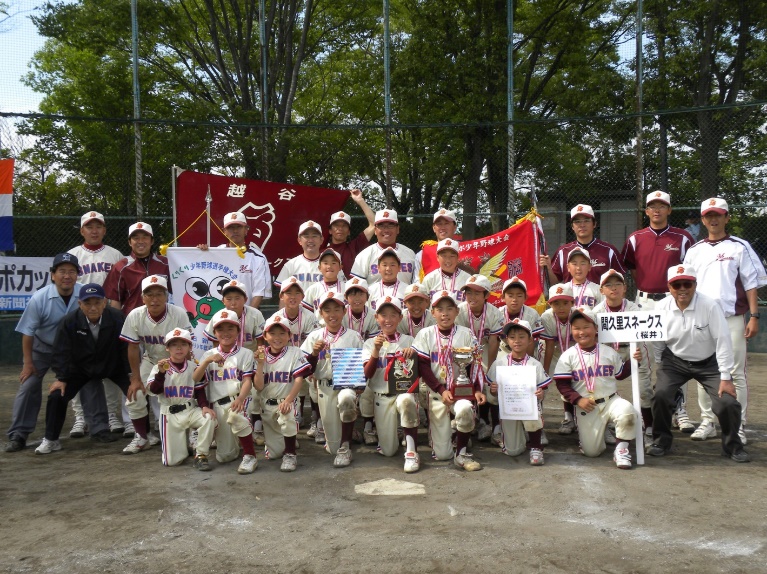 ◆チーム紹介◆■　　　　■　　　　■　　　　―――――――――――――――――――――――――――――――――――――――――――――――――――――　　　　■　　　　■　　　　■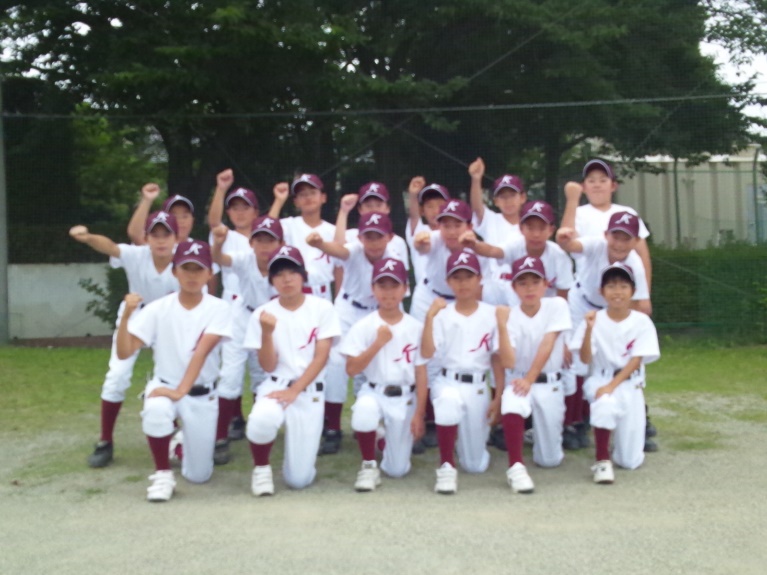 ◆チーム紹介◆支部名チーム名チーム名所在地背番号背番号代表者監督コーチ主将コーチマネージャー－支部名チーム名オール埼玉埼玉チーム名オール埼玉所在地さいたま市北区背番号背番号代表者山田一郎－監督山川太郎30コーチ川田二郎　29主将浦和雄一10コーチ海田二郎28マネージャー大宮芳樹－